No. _______________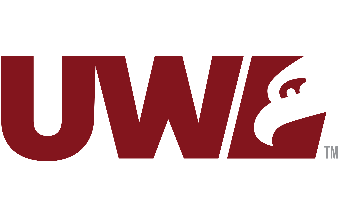 Date ______________Pay To: __________________________________________________________  Amount: _________________________Description: __________________________________________________________________________________________________________________________________________________________________________________________No. _______________Date ______________Pay To: __________________________________________________________  Amount: _________________________ Description: __________________________________________________________________________________________________________________________________________________________________________________________No. _______________Date ______________Pay To: __________________________________________________________  Amount: _________________________ Description: __________________________________________________________________________________________________________________________________________________________________________________________Received byDateFund CustodianDateReceived byDateFund CustodianDateReceived byDateFund CustodianDate